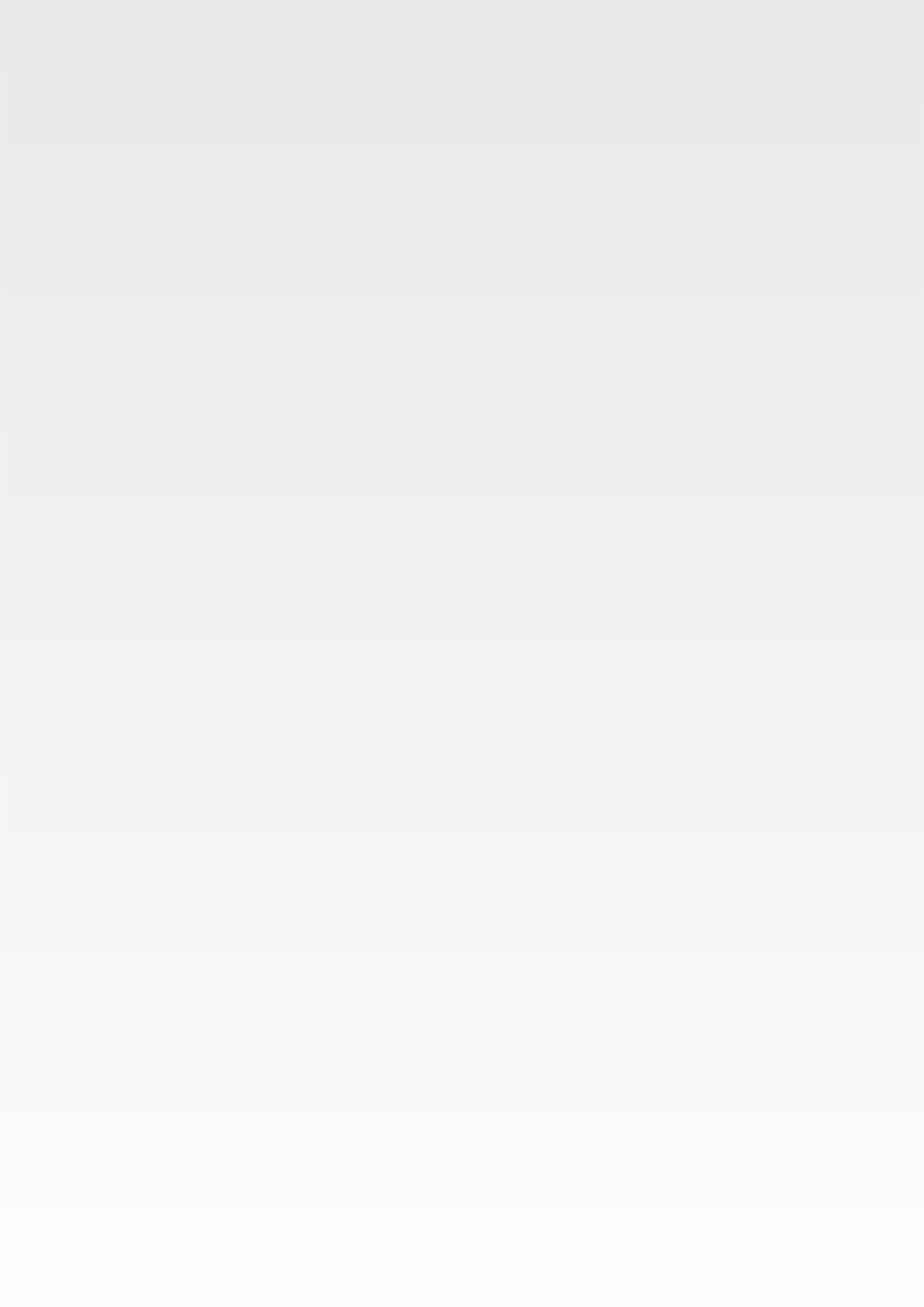 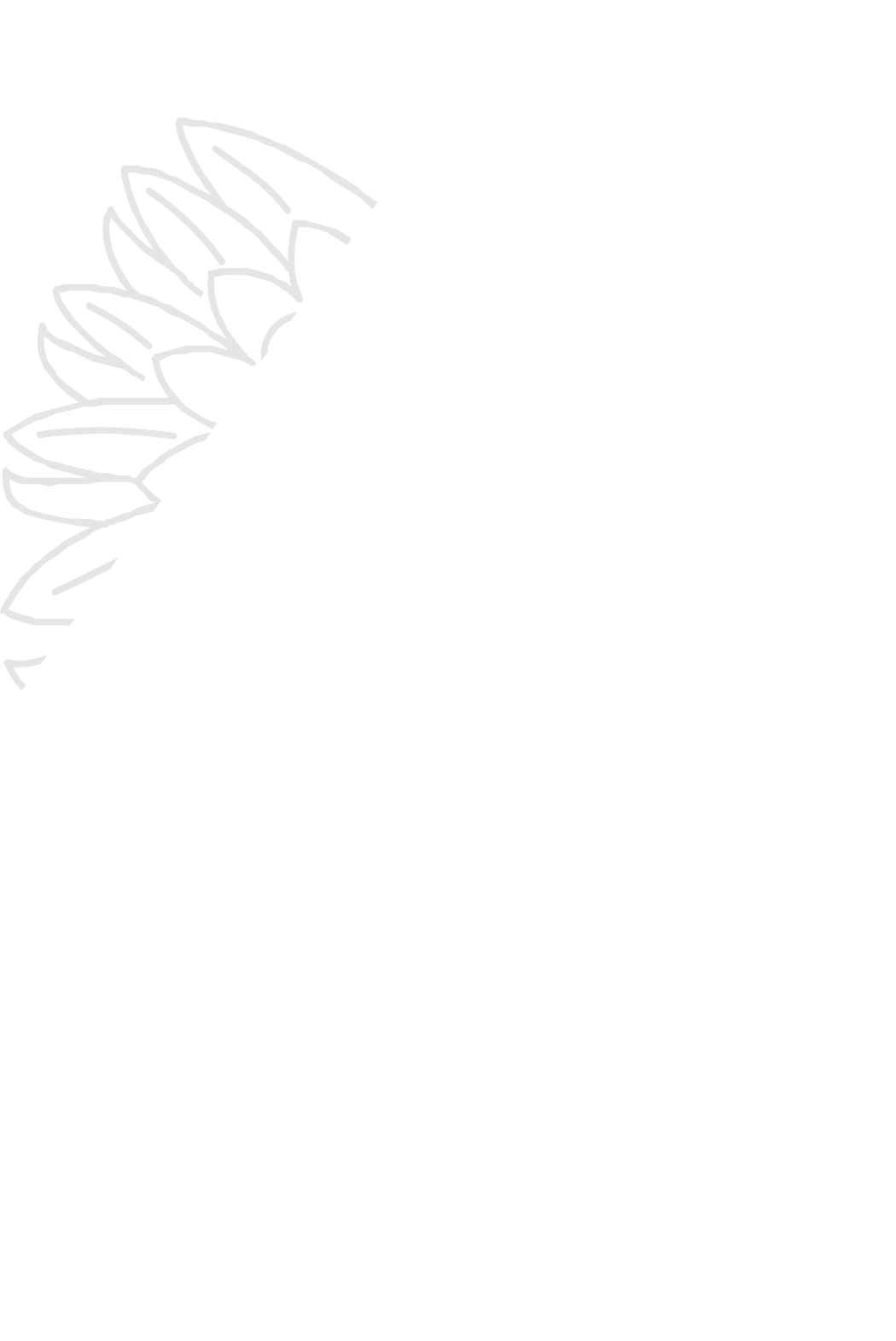 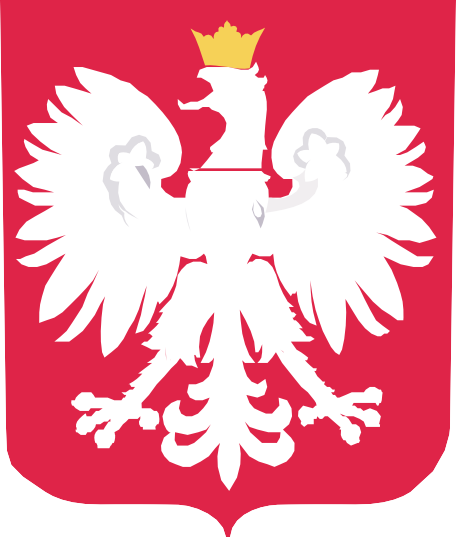 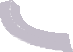 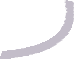 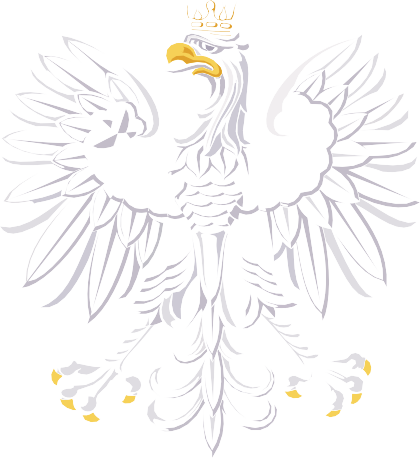 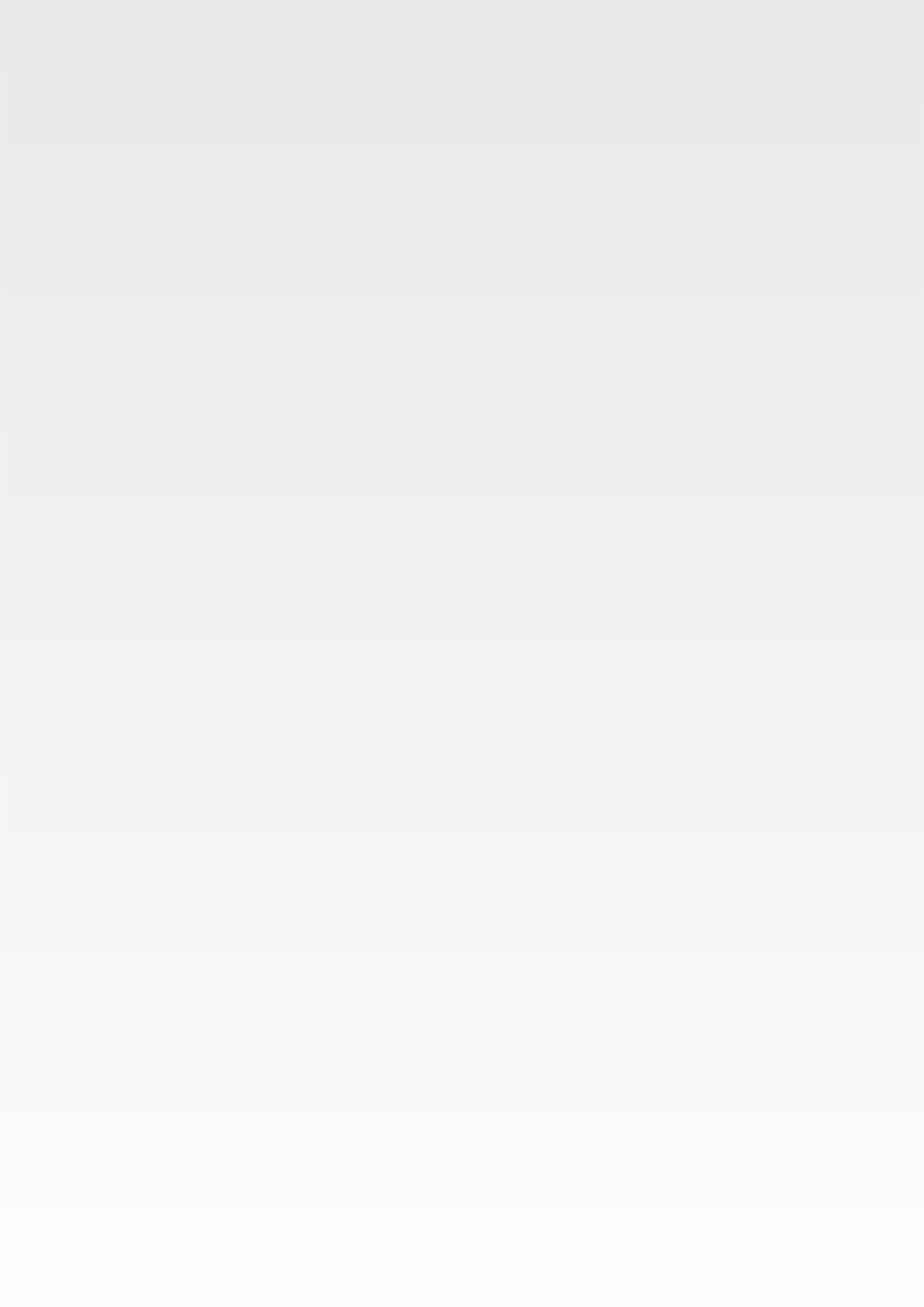 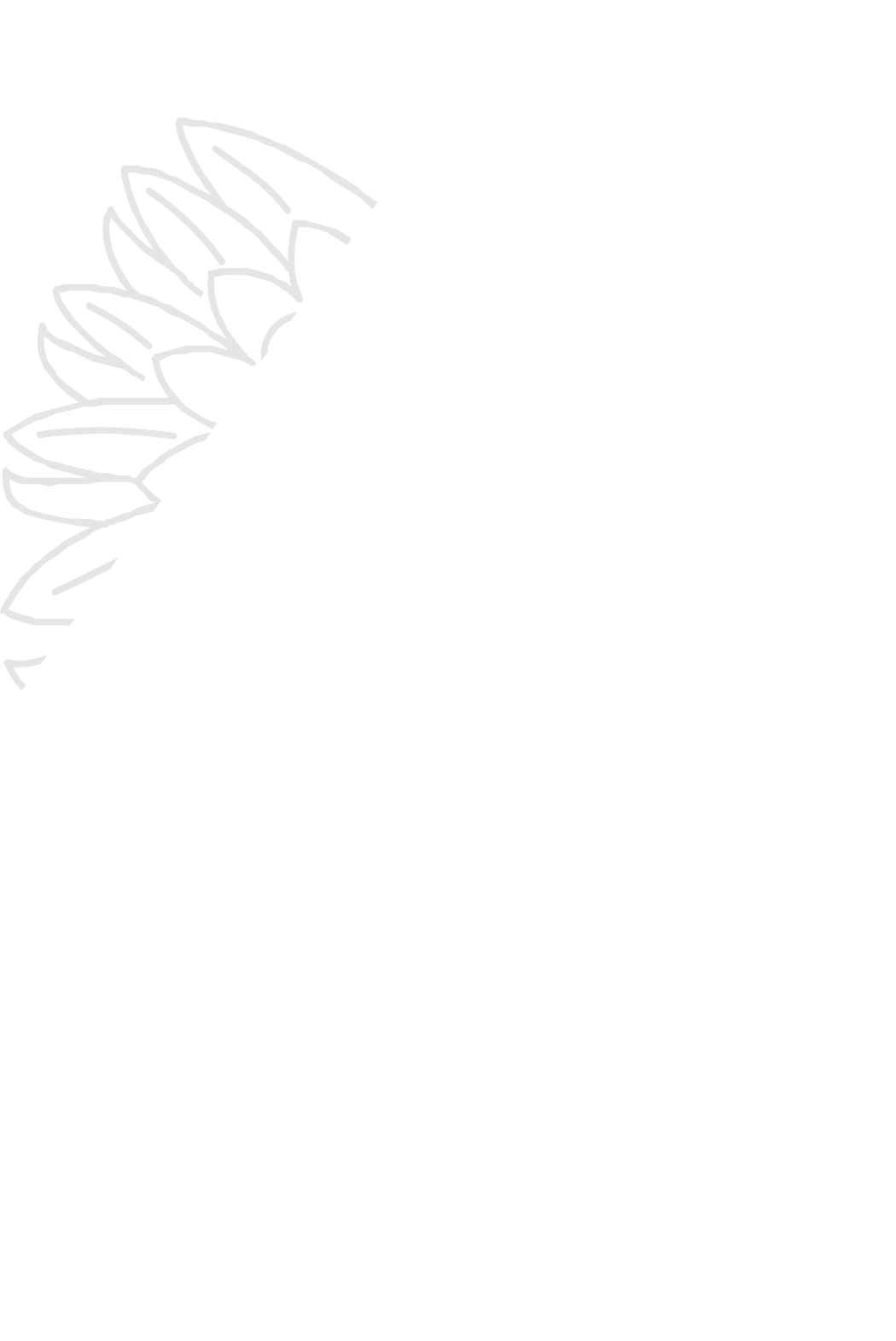 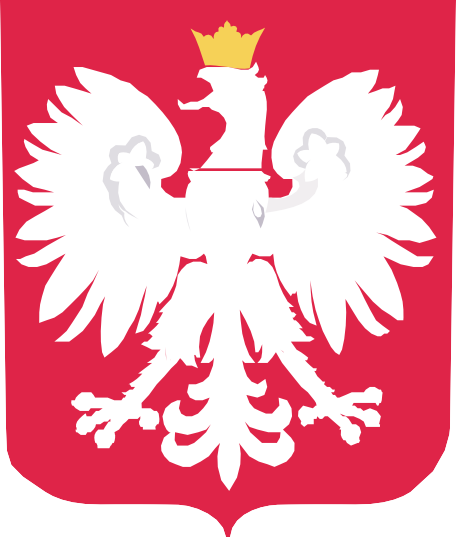 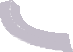 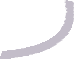 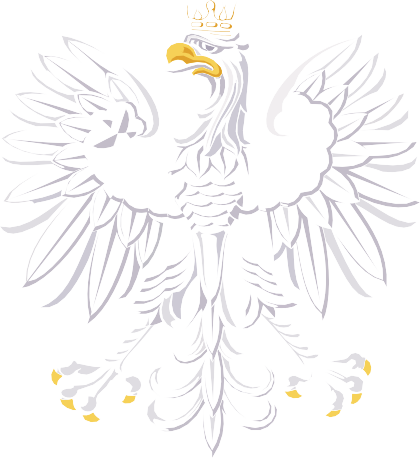 DOFINANSOWANOZE ŚRODKÓWBUDŻETU PAŃSTWA PROGRAMU WIELOLETNIEGO NA RZECZ OSÓB STARSZYCHAKTYWNI+ NA LATA 2021-2025, edycja 2023„SENIOR W TRYBIE                   ON-LINE”                                   DOFINANSOWANIE80 000,00 złCAŁKOWITA WARTOŚĆ88 090,00 zł